Publicado en Lloret de Mar el 25/06/2024 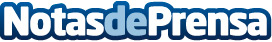 OPTICA’M explica qué es la miopía y cómo afecta a la visiónLa miopía, conocida también como visión corta, es un trastorno visual en el que los objetos lejanos se ven borrosos mientras que los cercanos se ven claramenteDatos de contacto:Oriol Marquèsedeon931929647Nota de prensa publicada en: https://www.notasdeprensa.es/optica-m-explica-que-es-la-miopia-y-como Categorias: Medicina Cataluña Otros Servicios Bienestar Servicios médicos http://www.notasdeprensa.es